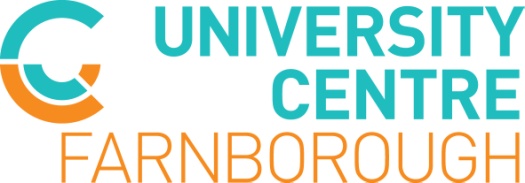                              Programme Specification                             Programme Specification                             Programme Specification                             Programme Specification                             Programme Specification                             Programme Specification                             Programme Specification                             Programme Specification                             Programme Specification                             Programme Specification                             Programme SpecificationAwarding bodyAwarding bodyAwarding bodyUniversity of SurreyUniversity of SurreyUniversity of SurreyUniversity of SurreyUniversity of SurreyUniversity of SurreyUniversity of SurreyUniversity of SurreyTeaching institution (if different)Teaching institution (if different)Teaching institution (if different)Farnborough College of TechnologyFarnborough College of TechnologyFarnborough College of TechnologyFarnborough College of TechnologyFarnborough College of TechnologyFarnborough College of TechnologyFarnborough College of TechnologyFarnborough College of TechnologyFinal award and programme/pathway titleFinal award and programme/pathway titleFinal award and programme/pathway titleFdA Early Childhood StudiesFdA Early Childhood StudiesFdA Early Childhood StudiesFdA Early Childhood StudiesFdA Early Childhood StudiesFdA Early Childhood StudiesFdA Early Childhood StudiesFdA Early Childhood StudiesSubsidiary award(s) and title(s)Subsidiary award(s) and title(s)Subsidiary award(s) and title(s)AwardAwardTitleTitleTitleTitleTitleTitleSubsidiary award(s) and title(s)Subsidiary award(s) and title(s)Subsidiary award(s) and title(s)Cert HECert HEEarly Childhood StudiesEarly Childhood StudiesEarly Childhood StudiesEarly Childhood StudiesEarly Childhood StudiesEarly Childhood StudiesSubsidiary award(s) and title(s)Subsidiary award(s) and title(s)Subsidiary award(s) and title(s)Subsidiary award(s) and title(s)Subsidiary award(s) and title(s)Subsidiary award(s) and title(s)Subsidiary award(s) and title(s)Subsidiary award(s) and title(s)Subsidiary award(s) and title(s)FHEQ LevelFHEQ LevelFHEQ LevelLevels 4 and 5Levels 4 and 5Levels 4 and 5Levels 4 and 5Levels 4 and 5Levels 4 and 5Levels 4 and 5Levels 4 and 5Credits and ECTS creditsCredits and ECTS creditsCredits and ECTS credits240240240240240240240240Name of Professional, Statutory or Regulatory Body (PSRB)Name of Professional, Statutory or Regulatory Body (PSRB)Name of Professional, Statutory or Regulatory Body (PSRB)N/AN/AN/AN/AN/AN/AN/AN/AMode of study and route codeMode of study and route codeMode of study and route codeMode of studyMode of studyRoute codeRoute codeMode of study and route codeMode of study and route codeMode of study and route codeFull-timeFull-timeFull-timeFull-timeYYN/AN/AMode of study and route codeMode of study and route codeMode of study and route codeFull-time with PTYFull-time with PTYFull-time with PTYFull-time with PTYMode of study and route codeMode of study and route codeMode of study and route codePart-timePart-timePart-timePart-timeMode of study and route codeMode of study and route codeMode of study and route codeDistance learningDistance learningDistance learningDistance learningMode of study and route codeMode of study and route codeMode of study and route codeShort courseShort courseShort courseShort courseJACs codeJACs codeJACs code058, 105058, 105058, 105058, 105058, 105058, 105058, 105058, 105QAA Subject benchmark statement (if applicable)QAA Subject benchmark statement (if applicable)QAA Subject benchmark statement (if applicable)Early Childhood Studies (2014) (ECS 2014)Early Childhood Studies (2014) (ECS 2014)Early Childhood Studies (2014) (ECS 2014)Early Childhood Studies (2014) (ECS 2014)Early Childhood Studies (2014) (ECS 2014)Early Childhood Studies (2014) (ECS 2014)Early Childhood Studies (2014) (ECS 2014)Early Childhood Studies (2014) (ECS 2014)Other internal and / or external reference pointsOther internal and / or external reference pointsOther internal and / or external reference pointsEarly Years Educator Criteria (2013)Early Years Educator Criteria (2013)Early Years Educator Criteria (2013)Early Years Educator Criteria (2013)Early Years Educator Criteria (2013)Early Years Educator Criteria (2013)Early Years Educator Criteria (2013)Early Years Educator Criteria (2013)Faculty and Department/SchoolFaculty and Department/SchoolFaculty and Department/SchoolFaculty of Commercial Services, Care & SportFaculty of Commercial Services, Care & SportFaculty of Commercial Services, Care & SportFaculty of Commercial Services, Care & SportFaculty of Commercial Services, Care & SportFaculty of Commercial Services, Care & SportFaculty of Commercial Services, Care & SportFaculty of Commercial Services, Care & SportProgramme LeaderProgramme LeaderProgramme LeaderClare GrimwoodClare GrimwoodClare GrimwoodClare GrimwoodClare GrimwoodClare GrimwoodClare GrimwoodClare GrimwoodDate of production/revision of the specificationDate of production/revision of the specificationDate of production/revision of the specificationJuly 2018July 2018July 2018July 2018July 2018July 2018July 2018July 2018Educational aims of the programmeEducational aims of the programmeEducational aims of the programmeEducational aims of the programmeEducational aims of the programmeEducational aims of the programmeEducational aims of the programmeEducational aims of the programmeEducational aims of the programmeEducational aims of the programmeEducational aims of the programmeThe FdA Early Childhood Studies aims to provide students with the appropriate knowledge and understanding required for the care and education of children across Early Years Care and Education and school settings.The programme aims:To deliver the professional and practical skills and competencies required to work in one of the following specialist contexts:As a Senior Practitioner for Early Years Foundation Stage; orAs a Senior Practitioner for Teaching Assistants (Year 0 – Year 2)ensuring that students can demonstrate within their practice that they have adopted appropriate value and belief systems for their chosen specialist area. These values must include those relating to anti-discriminatory practice, equality of opportunity and ensuring inclusive practice;To develop students’ self-awareness and reflection, including the ability to evaluate their effect on other people and in the environment in which they work;To provide an appropriate understanding of the regulatory and legislative framework for Early Years;To develop the personal and transferable skills critical to Senior Practitioner in their chosen specialist area. These skills include communication, application of number, IT, team working and problem solving;To enable students to achieve the professional Early Years Educator Status; andTo provide a suitable base for progression to Early Years Professional Status (EYPS) or Qualified Teacher Status (QTS).The FdA Early Childhood Studies aims to provide students with the appropriate knowledge and understanding required for the care and education of children across Early Years Care and Education and school settings.The programme aims:To deliver the professional and practical skills and competencies required to work in one of the following specialist contexts:As a Senior Practitioner for Early Years Foundation Stage; orAs a Senior Practitioner for Teaching Assistants (Year 0 – Year 2)ensuring that students can demonstrate within their practice that they have adopted appropriate value and belief systems for their chosen specialist area. These values must include those relating to anti-discriminatory practice, equality of opportunity and ensuring inclusive practice;To develop students’ self-awareness and reflection, including the ability to evaluate their effect on other people and in the environment in which they work;To provide an appropriate understanding of the regulatory and legislative framework for Early Years;To develop the personal and transferable skills critical to Senior Practitioner in their chosen specialist area. These skills include communication, application of number, IT, team working and problem solving;To enable students to achieve the professional Early Years Educator Status; andTo provide a suitable base for progression to Early Years Professional Status (EYPS) or Qualified Teacher Status (QTS).The FdA Early Childhood Studies aims to provide students with the appropriate knowledge and understanding required for the care and education of children across Early Years Care and Education and school settings.The programme aims:To deliver the professional and practical skills and competencies required to work in one of the following specialist contexts:As a Senior Practitioner for Early Years Foundation Stage; orAs a Senior Practitioner for Teaching Assistants (Year 0 – Year 2)ensuring that students can demonstrate within their practice that they have adopted appropriate value and belief systems for their chosen specialist area. These values must include those relating to anti-discriminatory practice, equality of opportunity and ensuring inclusive practice;To develop students’ self-awareness and reflection, including the ability to evaluate their effect on other people and in the environment in which they work;To provide an appropriate understanding of the regulatory and legislative framework for Early Years;To develop the personal and transferable skills critical to Senior Practitioner in their chosen specialist area. These skills include communication, application of number, IT, team working and problem solving;To enable students to achieve the professional Early Years Educator Status; andTo provide a suitable base for progression to Early Years Professional Status (EYPS) or Qualified Teacher Status (QTS).The FdA Early Childhood Studies aims to provide students with the appropriate knowledge and understanding required for the care and education of children across Early Years Care and Education and school settings.The programme aims:To deliver the professional and practical skills and competencies required to work in one of the following specialist contexts:As a Senior Practitioner for Early Years Foundation Stage; orAs a Senior Practitioner for Teaching Assistants (Year 0 – Year 2)ensuring that students can demonstrate within their practice that they have adopted appropriate value and belief systems for their chosen specialist area. These values must include those relating to anti-discriminatory practice, equality of opportunity and ensuring inclusive practice;To develop students’ self-awareness and reflection, including the ability to evaluate their effect on other people and in the environment in which they work;To provide an appropriate understanding of the regulatory and legislative framework for Early Years;To develop the personal and transferable skills critical to Senior Practitioner in their chosen specialist area. These skills include communication, application of number, IT, team working and problem solving;To enable students to achieve the professional Early Years Educator Status; andTo provide a suitable base for progression to Early Years Professional Status (EYPS) or Qualified Teacher Status (QTS).The FdA Early Childhood Studies aims to provide students with the appropriate knowledge and understanding required for the care and education of children across Early Years Care and Education and school settings.The programme aims:To deliver the professional and practical skills and competencies required to work in one of the following specialist contexts:As a Senior Practitioner for Early Years Foundation Stage; orAs a Senior Practitioner for Teaching Assistants (Year 0 – Year 2)ensuring that students can demonstrate within their practice that they have adopted appropriate value and belief systems for their chosen specialist area. These values must include those relating to anti-discriminatory practice, equality of opportunity and ensuring inclusive practice;To develop students’ self-awareness and reflection, including the ability to evaluate their effect on other people and in the environment in which they work;To provide an appropriate understanding of the regulatory and legislative framework for Early Years;To develop the personal and transferable skills critical to Senior Practitioner in their chosen specialist area. These skills include communication, application of number, IT, team working and problem solving;To enable students to achieve the professional Early Years Educator Status; andTo provide a suitable base for progression to Early Years Professional Status (EYPS) or Qualified Teacher Status (QTS).The FdA Early Childhood Studies aims to provide students with the appropriate knowledge and understanding required for the care and education of children across Early Years Care and Education and school settings.The programme aims:To deliver the professional and practical skills and competencies required to work in one of the following specialist contexts:As a Senior Practitioner for Early Years Foundation Stage; orAs a Senior Practitioner for Teaching Assistants (Year 0 – Year 2)ensuring that students can demonstrate within their practice that they have adopted appropriate value and belief systems for their chosen specialist area. These values must include those relating to anti-discriminatory practice, equality of opportunity and ensuring inclusive practice;To develop students’ self-awareness and reflection, including the ability to evaluate their effect on other people and in the environment in which they work;To provide an appropriate understanding of the regulatory and legislative framework for Early Years;To develop the personal and transferable skills critical to Senior Practitioner in their chosen specialist area. These skills include communication, application of number, IT, team working and problem solving;To enable students to achieve the professional Early Years Educator Status; andTo provide a suitable base for progression to Early Years Professional Status (EYPS) or Qualified Teacher Status (QTS).The FdA Early Childhood Studies aims to provide students with the appropriate knowledge and understanding required for the care and education of children across Early Years Care and Education and school settings.The programme aims:To deliver the professional and practical skills and competencies required to work in one of the following specialist contexts:As a Senior Practitioner for Early Years Foundation Stage; orAs a Senior Practitioner for Teaching Assistants (Year 0 – Year 2)ensuring that students can demonstrate within their practice that they have adopted appropriate value and belief systems for their chosen specialist area. These values must include those relating to anti-discriminatory practice, equality of opportunity and ensuring inclusive practice;To develop students’ self-awareness and reflection, including the ability to evaluate their effect on other people and in the environment in which they work;To provide an appropriate understanding of the regulatory and legislative framework for Early Years;To develop the personal and transferable skills critical to Senior Practitioner in their chosen specialist area. These skills include communication, application of number, IT, team working and problem solving;To enable students to achieve the professional Early Years Educator Status; andTo provide a suitable base for progression to Early Years Professional Status (EYPS) or Qualified Teacher Status (QTS).The FdA Early Childhood Studies aims to provide students with the appropriate knowledge and understanding required for the care and education of children across Early Years Care and Education and school settings.The programme aims:To deliver the professional and practical skills and competencies required to work in one of the following specialist contexts:As a Senior Practitioner for Early Years Foundation Stage; orAs a Senior Practitioner for Teaching Assistants (Year 0 – Year 2)ensuring that students can demonstrate within their practice that they have adopted appropriate value and belief systems for their chosen specialist area. These values must include those relating to anti-discriminatory practice, equality of opportunity and ensuring inclusive practice;To develop students’ self-awareness and reflection, including the ability to evaluate their effect on other people and in the environment in which they work;To provide an appropriate understanding of the regulatory and legislative framework for Early Years;To develop the personal and transferable skills critical to Senior Practitioner in their chosen specialist area. These skills include communication, application of number, IT, team working and problem solving;To enable students to achieve the professional Early Years Educator Status; andTo provide a suitable base for progression to Early Years Professional Status (EYPS) or Qualified Teacher Status (QTS).The FdA Early Childhood Studies aims to provide students with the appropriate knowledge and understanding required for the care and education of children across Early Years Care and Education and school settings.The programme aims:To deliver the professional and practical skills and competencies required to work in one of the following specialist contexts:As a Senior Practitioner for Early Years Foundation Stage; orAs a Senior Practitioner for Teaching Assistants (Year 0 – Year 2)ensuring that students can demonstrate within their practice that they have adopted appropriate value and belief systems for their chosen specialist area. These values must include those relating to anti-discriminatory practice, equality of opportunity and ensuring inclusive practice;To develop students’ self-awareness and reflection, including the ability to evaluate their effect on other people and in the environment in which they work;To provide an appropriate understanding of the regulatory and legislative framework for Early Years;To develop the personal and transferable skills critical to Senior Practitioner in their chosen specialist area. These skills include communication, application of number, IT, team working and problem solving;To enable students to achieve the professional Early Years Educator Status; andTo provide a suitable base for progression to Early Years Professional Status (EYPS) or Qualified Teacher Status (QTS).The FdA Early Childhood Studies aims to provide students with the appropriate knowledge and understanding required for the care and education of children across Early Years Care and Education and school settings.The programme aims:To deliver the professional and practical skills and competencies required to work in one of the following specialist contexts:As a Senior Practitioner for Early Years Foundation Stage; orAs a Senior Practitioner for Teaching Assistants (Year 0 – Year 2)ensuring that students can demonstrate within their practice that they have adopted appropriate value and belief systems for their chosen specialist area. These values must include those relating to anti-discriminatory practice, equality of opportunity and ensuring inclusive practice;To develop students’ self-awareness and reflection, including the ability to evaluate their effect on other people and in the environment in which they work;To provide an appropriate understanding of the regulatory and legislative framework for Early Years;To develop the personal and transferable skills critical to Senior Practitioner in their chosen specialist area. These skills include communication, application of number, IT, team working and problem solving;To enable students to achieve the professional Early Years Educator Status; andTo provide a suitable base for progression to Early Years Professional Status (EYPS) or Qualified Teacher Status (QTS).The FdA Early Childhood Studies aims to provide students with the appropriate knowledge and understanding required for the care and education of children across Early Years Care and Education and school settings.The programme aims:To deliver the professional and practical skills and competencies required to work in one of the following specialist contexts:As a Senior Practitioner for Early Years Foundation Stage; orAs a Senior Practitioner for Teaching Assistants (Year 0 – Year 2)ensuring that students can demonstrate within their practice that they have adopted appropriate value and belief systems for their chosen specialist area. These values must include those relating to anti-discriminatory practice, equality of opportunity and ensuring inclusive practice;To develop students’ self-awareness and reflection, including the ability to evaluate their effect on other people and in the environment in which they work;To provide an appropriate understanding of the regulatory and legislative framework for Early Years;To develop the personal and transferable skills critical to Senior Practitioner in their chosen specialist area. These skills include communication, application of number, IT, team working and problem solving;To enable students to achieve the professional Early Years Educator Status; andTo provide a suitable base for progression to Early Years Professional Status (EYPS) or Qualified Teacher Status (QTS).Programme learning outcomes – the programme provides opportunities for students to develop and demonstrate knowledge and understanding, skills, qualities and other attributes in the following areas:Award of Certificate of Higher EducationStudents who have achieved 120 credits at Level 4, may exit the Foundation degree programme with a Certificate of Higher Education, which will be mapped to:K1, K2,  K3,  K5,  K6, K7, K8, K9, K10I1, I2, I3,  I4, I5P1, P2, P3, P4, P5, P6, P7, P8,T1, T2, T3, T4, T5 Programme learning outcomes – the programme provides opportunities for students to develop and demonstrate knowledge and understanding, skills, qualities and other attributes in the following areas:Award of Certificate of Higher EducationStudents who have achieved 120 credits at Level 4, may exit the Foundation degree programme with a Certificate of Higher Education, which will be mapped to:K1, K2,  K3,  K5,  K6, K7, K8, K9, K10I1, I2, I3,  I4, I5P1, P2, P3, P4, P5, P6, P7, P8,T1, T2, T3, T4, T5 Programme learning outcomes – the programme provides opportunities for students to develop and demonstrate knowledge and understanding, skills, qualities and other attributes in the following areas:Award of Certificate of Higher EducationStudents who have achieved 120 credits at Level 4, may exit the Foundation degree programme with a Certificate of Higher Education, which will be mapped to:K1, K2,  K3,  K5,  K6, K7, K8, K9, K10I1, I2, I3,  I4, I5P1, P2, P3, P4, P5, P6, P7, P8,T1, T2, T3, T4, T5 Programme learning outcomes – the programme provides opportunities for students to develop and demonstrate knowledge and understanding, skills, qualities and other attributes in the following areas:Award of Certificate of Higher EducationStudents who have achieved 120 credits at Level 4, may exit the Foundation degree programme with a Certificate of Higher Education, which will be mapped to:K1, K2,  K3,  K5,  K6, K7, K8, K9, K10I1, I2, I3,  I4, I5P1, P2, P3, P4, P5, P6, P7, P8,T1, T2, T3, T4, T5 Programme learning outcomes – the programme provides opportunities for students to develop and demonstrate knowledge and understanding, skills, qualities and other attributes in the following areas:Award of Certificate of Higher EducationStudents who have achieved 120 credits at Level 4, may exit the Foundation degree programme with a Certificate of Higher Education, which will be mapped to:K1, K2,  K3,  K5,  K6, K7, K8, K9, K10I1, I2, I3,  I4, I5P1, P2, P3, P4, P5, P6, P7, P8,T1, T2, T3, T4, T5 Programme learning outcomes – the programme provides opportunities for students to develop and demonstrate knowledge and understanding, skills, qualities and other attributes in the following areas:Award of Certificate of Higher EducationStudents who have achieved 120 credits at Level 4, may exit the Foundation degree programme with a Certificate of Higher Education, which will be mapped to:K1, K2,  K3,  K5,  K6, K7, K8, K9, K10I1, I2, I3,  I4, I5P1, P2, P3, P4, P5, P6, P7, P8,T1, T2, T3, T4, T5 Programme learning outcomes – the programme provides opportunities for students to develop and demonstrate knowledge and understanding, skills, qualities and other attributes in the following areas:Award of Certificate of Higher EducationStudents who have achieved 120 credits at Level 4, may exit the Foundation degree programme with a Certificate of Higher Education, which will be mapped to:K1, K2,  K3,  K5,  K6, K7, K8, K9, K10I1, I2, I3,  I4, I5P1, P2, P3, P4, P5, P6, P7, P8,T1, T2, T3, T4, T5 Programme learning outcomes – the programme provides opportunities for students to develop and demonstrate knowledge and understanding, skills, qualities and other attributes in the following areas:Award of Certificate of Higher EducationStudents who have achieved 120 credits at Level 4, may exit the Foundation degree programme with a Certificate of Higher Education, which will be mapped to:K1, K2,  K3,  K5,  K6, K7, K8, K9, K10I1, I2, I3,  I4, I5P1, P2, P3, P4, P5, P6, P7, P8,T1, T2, T3, T4, T5 Programme learning outcomes – the programme provides opportunities for students to develop and demonstrate knowledge and understanding, skills, qualities and other attributes in the following areas:Award of Certificate of Higher EducationStudents who have achieved 120 credits at Level 4, may exit the Foundation degree programme with a Certificate of Higher Education, which will be mapped to:K1, K2,  K3,  K5,  K6, K7, K8, K9, K10I1, I2, I3,  I4, I5P1, P2, P3, P4, P5, P6, P7, P8,T1, T2, T3, T4, T5 Programme learning outcomes – the programme provides opportunities for students to develop and demonstrate knowledge and understanding, skills, qualities and other attributes in the following areas:Award of Certificate of Higher EducationStudents who have achieved 120 credits at Level 4, may exit the Foundation degree programme with a Certificate of Higher Education, which will be mapped to:K1, K2,  K3,  K5,  K6, K7, K8, K9, K10I1, I2, I3,  I4, I5P1, P2, P3, P4, P5, P6, P7, P8,T1, T2, T3, T4, T5 Programme learning outcomes – the programme provides opportunities for students to develop and demonstrate knowledge and understanding, skills, qualities and other attributes in the following areas:Award of Certificate of Higher EducationStudents who have achieved 120 credits at Level 4, may exit the Foundation degree programme with a Certificate of Higher Education, which will be mapped to:K1, K2,  K3,  K5,  K6, K7, K8, K9, K10I1, I2, I3,  I4, I5P1, P2, P3, P4, P5, P6, P7, P8,T1, T2, T3, T4, T5 Knowledge and understanding K1 Demonstrate knowledge and understanding and practical skills relevant to academic study and professional practice in early childhood settings K2 Demonstrate knowledge and understanding of the interdisciplinary nature of the study of early childhood and of the structural, institutional, personal and cultural systems and ideas which affect the experience and construction of childhood K3 A Systematic knowledge and critical understanding of all aspects of significant policy and provision for children and familiesK4 Working knowledge of the importance of, but also the challenges and constraints of, multiprofessional, interprofessional, multi-agency and inter-agency working in order to meet the needs of children and familiesK5 A working knowledge and understanding of pedagogical approaches for working with young children and familiesK6 A good knowledge of issues in relation to rights, diversity, equity and inclusion in relation to working with children and familiesAdditionally for Early Years Educator Status:K7 Support and promote children’s early education and development K8 Plan and provide effective care, teaching and learning that enables children to progress and prepares them for school K9 Make accurate and productive use of assessment K9 Develop effective and informed practice K10 Safeguard and promote the health, safety and welfare of children K11 Work in partnership with the key person, colleagues, parents and/or carers or other professionals Knowledge and understanding K1 Demonstrate knowledge and understanding and practical skills relevant to academic study and professional practice in early childhood settings K2 Demonstrate knowledge and understanding of the interdisciplinary nature of the study of early childhood and of the structural, institutional, personal and cultural systems and ideas which affect the experience and construction of childhood K3 A Systematic knowledge and critical understanding of all aspects of significant policy and provision for children and familiesK4 Working knowledge of the importance of, but also the challenges and constraints of, multiprofessional, interprofessional, multi-agency and inter-agency working in order to meet the needs of children and familiesK5 A working knowledge and understanding of pedagogical approaches for working with young children and familiesK6 A good knowledge of issues in relation to rights, diversity, equity and inclusion in relation to working with children and familiesAdditionally for Early Years Educator Status:K7 Support and promote children’s early education and development K8 Plan and provide effective care, teaching and learning that enables children to progress and prepares them for school K9 Make accurate and productive use of assessment K9 Develop effective and informed practice K10 Safeguard and promote the health, safety and welfare of children K11 Work in partnership with the key person, colleagues, parents and/or carers or other professionals Knowledge and understanding K1 Demonstrate knowledge and understanding and practical skills relevant to academic study and professional practice in early childhood settings K2 Demonstrate knowledge and understanding of the interdisciplinary nature of the study of early childhood and of the structural, institutional, personal and cultural systems and ideas which affect the experience and construction of childhood K3 A Systematic knowledge and critical understanding of all aspects of significant policy and provision for children and familiesK4 Working knowledge of the importance of, but also the challenges and constraints of, multiprofessional, interprofessional, multi-agency and inter-agency working in order to meet the needs of children and familiesK5 A working knowledge and understanding of pedagogical approaches for working with young children and familiesK6 A good knowledge of issues in relation to rights, diversity, equity and inclusion in relation to working with children and familiesAdditionally for Early Years Educator Status:K7 Support and promote children’s early education and development K8 Plan and provide effective care, teaching and learning that enables children to progress and prepares them for school K9 Make accurate and productive use of assessment K9 Develop effective and informed practice K10 Safeguard and promote the health, safety and welfare of children K11 Work in partnership with the key person, colleagues, parents and/or carers or other professionals Knowledge and understanding K1 Demonstrate knowledge and understanding and practical skills relevant to academic study and professional practice in early childhood settings K2 Demonstrate knowledge and understanding of the interdisciplinary nature of the study of early childhood and of the structural, institutional, personal and cultural systems and ideas which affect the experience and construction of childhood K3 A Systematic knowledge and critical understanding of all aspects of significant policy and provision for children and familiesK4 Working knowledge of the importance of, but also the challenges and constraints of, multiprofessional, interprofessional, multi-agency and inter-agency working in order to meet the needs of children and familiesK5 A working knowledge and understanding of pedagogical approaches for working with young children and familiesK6 A good knowledge of issues in relation to rights, diversity, equity and inclusion in relation to working with children and familiesAdditionally for Early Years Educator Status:K7 Support and promote children’s early education and development K8 Plan and provide effective care, teaching and learning that enables children to progress and prepares them for school K9 Make accurate and productive use of assessment K9 Develop effective and informed practice K10 Safeguard and promote the health, safety and welfare of children K11 Work in partnership with the key person, colleagues, parents and/or carers or other professionals Teaching and Learning StrategiesLecture based presentationsPractical sessions including role play and observationIndividual and group project workIndividual presentationsAssessmentFormal examinationAssessed coursework / assignmentsAssessed oral presentationPoster presentationsTeaching and Learning StrategiesLecture based presentationsPractical sessions including role play and observationIndividual and group project workIndividual presentationsAssessmentFormal examinationAssessed coursework / assignmentsAssessed oral presentationPoster presentationsTeaching and Learning StrategiesLecture based presentationsPractical sessions including role play and observationIndividual and group project workIndividual presentationsAssessmentFormal examinationAssessed coursework / assignmentsAssessed oral presentationPoster presentationsTeaching and Learning StrategiesLecture based presentationsPractical sessions including role play and observationIndividual and group project workIndividual presentationsAssessmentFormal examinationAssessed coursework / assignmentsAssessed oral presentationPoster presentationsTeaching and Learning StrategiesLecture based presentationsPractical sessions including role play and observationIndividual and group project workIndividual presentationsAssessmentFormal examinationAssessed coursework / assignmentsAssessed oral presentationPoster presentationsTeaching and Learning StrategiesLecture based presentationsPractical sessions including role play and observationIndividual and group project workIndividual presentationsAssessmentFormal examinationAssessed coursework / assignmentsAssessed oral presentationPoster presentationsTeaching and Learning StrategiesLecture based presentationsPractical sessions including role play and observationIndividual and group project workIndividual presentationsAssessmentFormal examinationAssessed coursework / assignmentsAssessed oral presentationPoster presentationsIntellectual / cognitive skills I1 Demonstrate skills of academic discussion in both written and oral formatsI2 Analyse information and make reasoned judgementsI3 Analyse practical and theoretical situations, in the context of child development and childhood, and synthesise solutions showing original and creative thoughtI4 Engage with research and practice and the uncertainties of developing knowledge and understandingI5 present information to others in appropriate forms, including having a sense of audienceIntellectual / cognitive skills I1 Demonstrate skills of academic discussion in both written and oral formatsI2 Analyse information and make reasoned judgementsI3 Analyse practical and theoretical situations, in the context of child development and childhood, and synthesise solutions showing original and creative thoughtI4 Engage with research and practice and the uncertainties of developing knowledge and understandingI5 present information to others in appropriate forms, including having a sense of audienceIntellectual / cognitive skills I1 Demonstrate skills of academic discussion in both written and oral formatsI2 Analyse information and make reasoned judgementsI3 Analyse practical and theoretical situations, in the context of child development and childhood, and synthesise solutions showing original and creative thoughtI4 Engage with research and practice and the uncertainties of developing knowledge and understandingI5 present information to others in appropriate forms, including having a sense of audienceIntellectual / cognitive skills I1 Demonstrate skills of academic discussion in both written and oral formatsI2 Analyse information and make reasoned judgementsI3 Analyse practical and theoretical situations, in the context of child development and childhood, and synthesise solutions showing original and creative thoughtI4 Engage with research and practice and the uncertainties of developing knowledge and understandingI5 present information to others in appropriate forms, including having a sense of audienceTeaching and Learning StrategiesLectures, practical work, report writing and directed readingWork placement AssessmentA mix of formal examination, coursework assignments and practical demonstrations. The overall range of assessment provides the opportunity for the student to demonstrate the ability to analyse problems and propose solutions in a clear, logical and structured manner.Work placement supervisor and placement reports.Teaching and Learning StrategiesLectures, practical work, report writing and directed readingWork placement AssessmentA mix of formal examination, coursework assignments and practical demonstrations. The overall range of assessment provides the opportunity for the student to demonstrate the ability to analyse problems and propose solutions in a clear, logical and structured manner.Work placement supervisor and placement reports.Teaching and Learning StrategiesLectures, practical work, report writing and directed readingWork placement AssessmentA mix of formal examination, coursework assignments and practical demonstrations. The overall range of assessment provides the opportunity for the student to demonstrate the ability to analyse problems and propose solutions in a clear, logical and structured manner.Work placement supervisor and placement reports.Teaching and Learning StrategiesLectures, practical work, report writing and directed readingWork placement AssessmentA mix of formal examination, coursework assignments and practical demonstrations. The overall range of assessment provides the opportunity for the student to demonstrate the ability to analyse problems and propose solutions in a clear, logical and structured manner.Work placement supervisor and placement reports.Teaching and Learning StrategiesLectures, practical work, report writing and directed readingWork placement AssessmentA mix of formal examination, coursework assignments and practical demonstrations. The overall range of assessment provides the opportunity for the student to demonstrate the ability to analyse problems and propose solutions in a clear, logical and structured manner.Work placement supervisor and placement reports.Teaching and Learning StrategiesLectures, practical work, report writing and directed readingWork placement AssessmentA mix of formal examination, coursework assignments and practical demonstrations. The overall range of assessment provides the opportunity for the student to demonstrate the ability to analyse problems and propose solutions in a clear, logical and structured manner.Work placement supervisor and placement reports.Teaching and Learning StrategiesLectures, practical work, report writing and directed readingWork placement AssessmentA mix of formal examination, coursework assignments and practical demonstrations. The overall range of assessment provides the opportunity for the student to demonstrate the ability to analyse problems and propose solutions in a clear, logical and structured manner.Work placement supervisor and placement reports.Professional practical skills  P1 Communicate appropriately and effectively in a range of modes and media P2 Relate appropriate theory to early childhood practice P3 Reflect upon a range of psychological, sociological, health, historical and philosophical perspectives and consider how these underpin different understandings of babies and young children and childhoodP4 Apply multiple perspectives to early childhood issues, recognising that early childhood studies involves a range of research methods, theories, evidence and applicationsP5 Critically explore, examine and evaluate the significance of the cultural, historical and contemporary features of various policies, institutions and agencies in regard to babies, young children and childhoodAdditionally for Early Years Educator Status:P6 Support and promote children’s early education and development P7 Plan and provide effective care, teaching and learning that enables children to progress and prepares them for school P8  Make accurate and productive use of assessment Professional practical skills  P1 Communicate appropriately and effectively in a range of modes and media P2 Relate appropriate theory to early childhood practice P3 Reflect upon a range of psychological, sociological, health, historical and philosophical perspectives and consider how these underpin different understandings of babies and young children and childhoodP4 Apply multiple perspectives to early childhood issues, recognising that early childhood studies involves a range of research methods, theories, evidence and applicationsP5 Critically explore, examine and evaluate the significance of the cultural, historical and contemporary features of various policies, institutions and agencies in regard to babies, young children and childhoodAdditionally for Early Years Educator Status:P6 Support and promote children’s early education and development P7 Plan and provide effective care, teaching and learning that enables children to progress and prepares them for school P8  Make accurate and productive use of assessment Professional practical skills  P1 Communicate appropriately and effectively in a range of modes and media P2 Relate appropriate theory to early childhood practice P3 Reflect upon a range of psychological, sociological, health, historical and philosophical perspectives and consider how these underpin different understandings of babies and young children and childhoodP4 Apply multiple perspectives to early childhood issues, recognising that early childhood studies involves a range of research methods, theories, evidence and applicationsP5 Critically explore, examine and evaluate the significance of the cultural, historical and contemporary features of various policies, institutions and agencies in regard to babies, young children and childhoodAdditionally for Early Years Educator Status:P6 Support and promote children’s early education and development P7 Plan and provide effective care, teaching and learning that enables children to progress and prepares them for school P8  Make accurate and productive use of assessment Professional practical skills  P1 Communicate appropriately and effectively in a range of modes and media P2 Relate appropriate theory to early childhood practice P3 Reflect upon a range of psychological, sociological, health, historical and philosophical perspectives and consider how these underpin different understandings of babies and young children and childhoodP4 Apply multiple perspectives to early childhood issues, recognising that early childhood studies involves a range of research methods, theories, evidence and applicationsP5 Critically explore, examine and evaluate the significance of the cultural, historical and contemporary features of various policies, institutions and agencies in regard to babies, young children and childhoodAdditionally for Early Years Educator Status:P6 Support and promote children’s early education and development P7 Plan and provide effective care, teaching and learning that enables children to progress and prepares them for school P8  Make accurate and productive use of assessment Teaching and Learning StrategiesCase study analysisRole playUse of ICTAssessmentDirect observationMentor reportsSummative assessmentTeaching and Learning StrategiesCase study analysisRole playUse of ICTAssessmentDirect observationMentor reportsSummative assessmentTeaching and Learning StrategiesCase study analysisRole playUse of ICTAssessmentDirect observationMentor reportsSummative assessmentTeaching and Learning StrategiesCase study analysisRole playUse of ICTAssessmentDirect observationMentor reportsSummative assessmentTeaching and Learning StrategiesCase study analysisRole playUse of ICTAssessmentDirect observationMentor reportsSummative assessmentTeaching and Learning StrategiesCase study analysisRole playUse of ICTAssessmentDirect observationMentor reportsSummative assessmentTeaching and Learning StrategiesCase study analysisRole playUse of ICTAssessmentDirect observationMentor reportsSummative assessmentKey transferable skills  T1 Become more independent, resilient, responsible and pragmatic and develop as an autonomous learner.T2 listen carefully to others and reflect upon one's own and others' skills and views T3 Generate, define and refine questions and make critical judgements and evaluations T4 Reflect on different perspectives, and evaluate them in a critical manner to arrive at supported conclusions T5 access, retrieve, organise and use a range of sources of information, including primary sources, and critically evaluate their relevance Key transferable skills  T1 Become more independent, resilient, responsible and pragmatic and develop as an autonomous learner.T2 listen carefully to others and reflect upon one's own and others' skills and views T3 Generate, define and refine questions and make critical judgements and evaluations T4 Reflect on different perspectives, and evaluate them in a critical manner to arrive at supported conclusions T5 access, retrieve, organise and use a range of sources of information, including primary sources, and critically evaluate their relevance Key transferable skills  T1 Become more independent, resilient, responsible and pragmatic and develop as an autonomous learner.T2 listen carefully to others and reflect upon one's own and others' skills and views T3 Generate, define and refine questions and make critical judgements and evaluations T4 Reflect on different perspectives, and evaluate them in a critical manner to arrive at supported conclusions T5 access, retrieve, organise and use a range of sources of information, including primary sources, and critically evaluate their relevance Key transferable skills  T1 Become more independent, resilient, responsible and pragmatic and develop as an autonomous learner.T2 listen carefully to others and reflect upon one's own and others' skills and views T3 Generate, define and refine questions and make critical judgements and evaluations T4 Reflect on different perspectives, and evaluate them in a critical manner to arrive at supported conclusions T5 access, retrieve, organise and use a range of sources of information, including primary sources, and critically evaluate their relevance Teaching and Learning StrategiesDevelopment of transferable skills permeates the programme at all levelsOral seminar presentationsTutorial and practical activities promoting interaction at peer and tutor levelGroup workAssessmentIncluded as part of the overall assessment for appropriate modulesTeaching and Learning StrategiesDevelopment of transferable skills permeates the programme at all levelsOral seminar presentationsTutorial and practical activities promoting interaction at peer and tutor levelGroup workAssessmentIncluded as part of the overall assessment for appropriate modulesTeaching and Learning StrategiesDevelopment of transferable skills permeates the programme at all levelsOral seminar presentationsTutorial and practical activities promoting interaction at peer and tutor levelGroup workAssessmentIncluded as part of the overall assessment for appropriate modulesTeaching and Learning StrategiesDevelopment of transferable skills permeates the programme at all levelsOral seminar presentationsTutorial and practical activities promoting interaction at peer and tutor levelGroup workAssessmentIncluded as part of the overall assessment for appropriate modulesTeaching and Learning StrategiesDevelopment of transferable skills permeates the programme at all levelsOral seminar presentationsTutorial and practical activities promoting interaction at peer and tutor levelGroup workAssessmentIncluded as part of the overall assessment for appropriate modulesTeaching and Learning StrategiesDevelopment of transferable skills permeates the programme at all levelsOral seminar presentationsTutorial and practical activities promoting interaction at peer and tutor levelGroup workAssessmentIncluded as part of the overall assessment for appropriate modulesTeaching and Learning StrategiesDevelopment of transferable skills permeates the programme at all levelsOral seminar presentationsTutorial and practical activities promoting interaction at peer and tutor levelGroup workAssessmentIncluded as part of the overall assessment for appropriate modulesProgramme structure – including the route / pathway / field requirements, levels modules, credits, awards and further information on the mode of study. All programmes operate on a 15 credit modular structure over two semesters. All taught modules are semester based and are worth 15 credits, which is indicative of 150 hours of learning, comprised of student contact, private study and assessment. This programme is studied full-time over two academic years. In order to achieve the principal award of FdA Early Childhood Studies a student must complete 240 credits, 120 credits at FHEQ levels 4 and 5 respectively. Students are also eligible to exit the programme with the following subsidiary award: Certificate of Higher Education (Cert HE) – 120 credits at FHEQ level 4 In order for students to progress they must achieve a minimum average of 40% and have completed all 120 credits at FHEQ levels 4 and 5. Programme structure – including the route / pathway / field requirements, levels modules, credits, awards and further information on the mode of study. All programmes operate on a 15 credit modular structure over two semesters. All taught modules are semester based and are worth 15 credits, which is indicative of 150 hours of learning, comprised of student contact, private study and assessment. This programme is studied full-time over two academic years. In order to achieve the principal award of FdA Early Childhood Studies a student must complete 240 credits, 120 credits at FHEQ levels 4 and 5 respectively. Students are also eligible to exit the programme with the following subsidiary award: Certificate of Higher Education (Cert HE) – 120 credits at FHEQ level 4 In order for students to progress they must achieve a minimum average of 40% and have completed all 120 credits at FHEQ levels 4 and 5. Programme structure – including the route / pathway / field requirements, levels modules, credits, awards and further information on the mode of study. All programmes operate on a 15 credit modular structure over two semesters. All taught modules are semester based and are worth 15 credits, which is indicative of 150 hours of learning, comprised of student contact, private study and assessment. This programme is studied full-time over two academic years. In order to achieve the principal award of FdA Early Childhood Studies a student must complete 240 credits, 120 credits at FHEQ levels 4 and 5 respectively. Students are also eligible to exit the programme with the following subsidiary award: Certificate of Higher Education (Cert HE) – 120 credits at FHEQ level 4 In order for students to progress they must achieve a minimum average of 40% and have completed all 120 credits at FHEQ levels 4 and 5. Programme structure – including the route / pathway / field requirements, levels modules, credits, awards and further information on the mode of study. All programmes operate on a 15 credit modular structure over two semesters. All taught modules are semester based and are worth 15 credits, which is indicative of 150 hours of learning, comprised of student contact, private study and assessment. This programme is studied full-time over two academic years. In order to achieve the principal award of FdA Early Childhood Studies a student must complete 240 credits, 120 credits at FHEQ levels 4 and 5 respectively. Students are also eligible to exit the programme with the following subsidiary award: Certificate of Higher Education (Cert HE) – 120 credits at FHEQ level 4 In order for students to progress they must achieve a minimum average of 40% and have completed all 120 credits at FHEQ levels 4 and 5. Programme structure – including the route / pathway / field requirements, levels modules, credits, awards and further information on the mode of study. All programmes operate on a 15 credit modular structure over two semesters. All taught modules are semester based and are worth 15 credits, which is indicative of 150 hours of learning, comprised of student contact, private study and assessment. This programme is studied full-time over two academic years. In order to achieve the principal award of FdA Early Childhood Studies a student must complete 240 credits, 120 credits at FHEQ levels 4 and 5 respectively. Students are also eligible to exit the programme with the following subsidiary award: Certificate of Higher Education (Cert HE) – 120 credits at FHEQ level 4 In order for students to progress they must achieve a minimum average of 40% and have completed all 120 credits at FHEQ levels 4 and 5. Programme structure – including the route / pathway / field requirements, levels modules, credits, awards and further information on the mode of study. All programmes operate on a 15 credit modular structure over two semesters. All taught modules are semester based and are worth 15 credits, which is indicative of 150 hours of learning, comprised of student contact, private study and assessment. This programme is studied full-time over two academic years. In order to achieve the principal award of FdA Early Childhood Studies a student must complete 240 credits, 120 credits at FHEQ levels 4 and 5 respectively. Students are also eligible to exit the programme with the following subsidiary award: Certificate of Higher Education (Cert HE) – 120 credits at FHEQ level 4 In order for students to progress they must achieve a minimum average of 40% and have completed all 120 credits at FHEQ levels 4 and 5. Programme structure – including the route / pathway / field requirements, levels modules, credits, awards and further information on the mode of study. All programmes operate on a 15 credit modular structure over two semesters. All taught modules are semester based and are worth 15 credits, which is indicative of 150 hours of learning, comprised of student contact, private study and assessment. This programme is studied full-time over two academic years. In order to achieve the principal award of FdA Early Childhood Studies a student must complete 240 credits, 120 credits at FHEQ levels 4 and 5 respectively. Students are also eligible to exit the programme with the following subsidiary award: Certificate of Higher Education (Cert HE) – 120 credits at FHEQ level 4 In order for students to progress they must achieve a minimum average of 40% and have completed all 120 credits at FHEQ levels 4 and 5. Programme structure – including the route / pathway / field requirements, levels modules, credits, awards and further information on the mode of study. All programmes operate on a 15 credit modular structure over two semesters. All taught modules are semester based and are worth 15 credits, which is indicative of 150 hours of learning, comprised of student contact, private study and assessment. This programme is studied full-time over two academic years. In order to achieve the principal award of FdA Early Childhood Studies a student must complete 240 credits, 120 credits at FHEQ levels 4 and 5 respectively. Students are also eligible to exit the programme with the following subsidiary award: Certificate of Higher Education (Cert HE) – 120 credits at FHEQ level 4 In order for students to progress they must achieve a minimum average of 40% and have completed all 120 credits at FHEQ levels 4 and 5. Programme structure – including the route / pathway / field requirements, levels modules, credits, awards and further information on the mode of study. All programmes operate on a 15 credit modular structure over two semesters. All taught modules are semester based and are worth 15 credits, which is indicative of 150 hours of learning, comprised of student contact, private study and assessment. This programme is studied full-time over two academic years. In order to achieve the principal award of FdA Early Childhood Studies a student must complete 240 credits, 120 credits at FHEQ levels 4 and 5 respectively. Students are also eligible to exit the programme with the following subsidiary award: Certificate of Higher Education (Cert HE) – 120 credits at FHEQ level 4 In order for students to progress they must achieve a minimum average of 40% and have completed all 120 credits at FHEQ levels 4 and 5. Programme structure – including the route / pathway / field requirements, levels modules, credits, awards and further information on the mode of study. All programmes operate on a 15 credit modular structure over two semesters. All taught modules are semester based and are worth 15 credits, which is indicative of 150 hours of learning, comprised of student contact, private study and assessment. This programme is studied full-time over two academic years. In order to achieve the principal award of FdA Early Childhood Studies a student must complete 240 credits, 120 credits at FHEQ levels 4 and 5 respectively. Students are also eligible to exit the programme with the following subsidiary award: Certificate of Higher Education (Cert HE) – 120 credits at FHEQ level 4 In order for students to progress they must achieve a minimum average of 40% and have completed all 120 credits at FHEQ levels 4 and 5. Programme structure – including the route / pathway / field requirements, levels modules, credits, awards and further information on the mode of study. All programmes operate on a 15 credit modular structure over two semesters. All taught modules are semester based and are worth 15 credits, which is indicative of 150 hours of learning, comprised of student contact, private study and assessment. This programme is studied full-time over two academic years. In order to achieve the principal award of FdA Early Childhood Studies a student must complete 240 credits, 120 credits at FHEQ levels 4 and 5 respectively. Students are also eligible to exit the programme with the following subsidiary award: Certificate of Higher Education (Cert HE) – 120 credits at FHEQ level 4 In order for students to progress they must achieve a minimum average of 40% and have completed all 120 credits at FHEQ levels 4 and 5. Programme adjustments (if applicable)Programme adjustments (if applicable)Programme adjustments (if applicable)Programme adjustments (if applicable)Programme adjustments (if applicable)Programme adjustments (if applicable)Programme adjustments (if applicable)Programme adjustments (if applicable)Programme adjustments (if applicable)Programme adjustments (if applicable)Programme adjustments (if applicable)N/AN/AN/AN/AN/AN/AN/AN/AN/AN/AN/AFHEQ Level 4: potential awards – Cert HEFHEQ Level 4: potential awards – Cert HEFHEQ Level 4: potential awards – Cert HEFHEQ Level 4: potential awards – Cert HEFHEQ Level 4: potential awards – Cert HEFHEQ Level 4: potential awards – Cert HEFHEQ Level 4: potential awards – Cert HEFHEQ Level 4: potential awards – Cert HEFHEQ Level 4: potential awards – Cert HEFHEQ Level 4: potential awards – Cert HEFHEQ Level 4: potential awards – Cert HEModule code Module titleModule titleModule titleModule titleModule titleCore /compulsory /optionalCore /compulsory /optionalCredit volume Credit volume Semester (1 / 2)ECS4001Children’s Development and Learning (0-8 years)Children’s Development and Learning (0-8 years)Children’s Development and Learning (0-8 years)Children’s Development and Learning (0-8 years)Children’s Development and Learning (0-8 years)CompulsoryCompulsory15151 ECS4002Children’s Rights, Policy and PracticeChildren’s Rights, Policy and PracticeChildren’s Rights, Policy and PracticeChildren’s Rights, Policy and PracticeChildren’s Rights, Policy and PracticeCompulsoryCompulsory15151 ECS4003Safeguarding the ChildSafeguarding the ChildSafeguarding the ChildSafeguarding the ChildSafeguarding the ChildCompulsoryCompulsory15151 ECS4004Working with the Under 2’sWorking with the Under 2’sWorking with the Under 2’sWorking with the Under 2’sWorking with the Under 2’sCompulsoryCompulsory15152ECS4005Observation, Assessment and PlanningObservation, Assessment and PlanningObservation, Assessment and PlanningObservation, Assessment and PlanningObservation, Assessment and PlanningCompulsoryCompulsory15152ECS4006Value of PlayValue of PlayValue of PlayValue of PlayValue of PlayCompulsoryCompulsory15152ECS4007Professional Practice 1: Academic SkillsProfessional Practice 1: Academic SkillsProfessional Practice 1: Academic SkillsProfessional Practice 1: Academic SkillsProfessional Practice 1: Academic SkillsCompulsoryCompulsory15151ECS4008Professional Practice 2: Professional SkillsProfessional Practice 2: Professional SkillsProfessional Practice 2: Professional SkillsProfessional Practice 2: Professional SkillsProfessional Practice 2: Professional SkillsCoreCore15152How many optional modules must a student choose in order to achieve the necessary amount of credits to achieve this level?How many optional modules must a student choose in order to achieve the necessary amount of credits to achieve this level?THERE ARE NO OPTIONAL MODULESTHERE ARE NO OPTIONAL MODULESTHERE ARE NO OPTIONAL MODULESTHERE ARE NO OPTIONAL MODULESTHERE ARE NO OPTIONAL MODULESTHERE ARE NO OPTIONAL MODULESTHERE ARE NO OPTIONAL MODULESTHERE ARE NO OPTIONAL MODULESTHERE ARE NO OPTIONAL MODULESFHEQ Level 5: Potential awards – FdAFHEQ Level 5: Potential awards – FdAFHEQ Level 5: Potential awards – FdAFHEQ Level 5: Potential awards – FdAFHEQ Level 5: Potential awards – FdAFHEQ Level 5: Potential awards – FdAFHEQ Level 5: Potential awards – FdAFHEQ Level 5: Potential awards – FdAFHEQ Level 5: Potential awards – FdAFHEQ Level 5: Potential awards – FdAFHEQ Level 5: Potential awards – FdAModule code Module titleModule titleModule titleModule titleModule titleCore /compulsory /optionalCore /compulsory /optionalCredit volumeCredit volumeSemester (1 / 2)ECS5001Understanding Young Children’s BehaviourUnderstanding Young Children’s BehaviourUnderstanding Young Children’s BehaviourUnderstanding Young Children’s BehaviourUnderstanding Young Children’s BehaviourCompulsoryCompulsory15151 ECS5002Health and Wellbeing in the Early YearsHealth and Wellbeing in the Early YearsHealth and Wellbeing in the Early YearsHealth and Wellbeing in the Early YearsHealth and Wellbeing in the Early YearsCompulsoryCompulsory15151 ECS5003Early Years Framework, Curriculum and PlanningEarly Years Framework, Curriculum and PlanningEarly Years Framework, Curriculum and PlanningEarly Years Framework, Curriculum and PlanningEarly Years Framework, Curriculum and PlanningCompulsoryCompulsory15151 & 2ECS5004History and Perspectives of Early ChildhoodHistory and Perspectives of Early ChildhoodHistory and Perspectives of Early ChildhoodHistory and Perspectives of Early ChildhoodHistory and Perspectives of Early ChildhoodCompulsoryCompulsory15152ECS5005Leadership & Management in Early Years SettingsLeadership & Management in Early Years SettingsLeadership & Management in Early Years SettingsLeadership & Management in Early Years SettingsLeadership & Management in Early Years SettingsCompulsoryCompulsory15152ECS5006Introduction to ResearchIntroduction to ResearchIntroduction to ResearchIntroduction to ResearchIntroduction to ResearchCompulsoryCompulsory15152ECS5007Professional Practice 3: PartnershipsProfessional Practice 3: PartnershipsProfessional Practice 3: PartnershipsProfessional Practice 3: PartnershipsProfessional Practice 3: PartnershipsCompulsoryCompulsory15151ECS5008Professional Practice 4: Personal DevelopmentProfessional Practice 4: Personal DevelopmentProfessional Practice 4: Personal DevelopmentProfessional Practice 4: Personal DevelopmentProfessional Practice 4: Personal DevelopmentCompulsoryCompulsory15152How many optional modules must a student choose in order to achieve the necessary amount of credits to achieve this level?How many optional modules must a student choose in order to achieve the necessary amount of credits to achieve this level?THERE ARE NO OPTIONAL MODULESTHERE ARE NO OPTIONAL MODULESTHERE ARE NO OPTIONAL MODULESTHERE ARE NO OPTIONAL MODULESTHERE ARE NO OPTIONAL MODULESTHERE ARE NO OPTIONAL MODULESTHERE ARE NO OPTIONAL MODULESTHERE ARE NO OPTIONAL MODULESTHERE ARE NO OPTIONAL MODULESOpportunities for placements / work-related learning / collaborative activity – please indicate if any of the following apply to your programmeOpportunities for placements / work-related learning / collaborative activity – please indicate if any of the following apply to your programmeOpportunities for placements / work-related learning / collaborative activity – please indicate if any of the following apply to your programmeOpportunities for placements / work-related learning / collaborative activity – please indicate if any of the following apply to your programmeOpportunities for placements / work-related learning / collaborative activity – please indicate if any of the following apply to your programmeOpportunities for placements / work-related learning / collaborative activity – please indicate if any of the following apply to your programmeOpportunities for placements / work-related learning / collaborative activity – please indicate if any of the following apply to your programmeOpportunities for placements / work-related learning / collaborative activity – please indicate if any of the following apply to your programmeOpportunities for placements / work-related learning / collaborative activity – please indicate if any of the following apply to your programmeOpportunities for placements / work-related learning / collaborative activity – please indicate if any of the following apply to your programmeOpportunities for placements / work-related learning / collaborative activity – please indicate if any of the following apply to your programmeAssociate Tutor(s)/Guest Speakers/Visiting AcademicsAssociate Tutor(s)/Guest Speakers/Visiting AcademicsAssociate Tutor(s)/Guest Speakers/Visiting AcademicsAssociate Tutor(s)/Guest Speakers/Visiting AcademicsAssociate Tutor(s)/Guest Speakers/Visiting AcademicsAssociate Tutor(s)/Guest Speakers/Visiting AcademicsAssociate Tutor(s)/Guest Speakers/Visiting AcademicsAssociate Tutor(s)/Guest Speakers/Visiting AcademicsAssociate Tutor(s)/Guest Speakers/Visiting AcademicsYesYesProfessional Training Year (PTY)Professional Training Year (PTY)Professional Training Year (PTY)Professional Training Year (PTY)Professional Training Year (PTY)Professional Training Year (PTY)Professional Training Year (PTY)Professional Training Year (PTY)Professional Training Year (PTY)NoNoPlacement(s) (study or work that are not part of the PTY or Erasmus Scheme)Placement(s) (study or work that are not part of the PTY or Erasmus Scheme)Placement(s) (study or work that are not part of the PTY or Erasmus Scheme)Placement(s) (study or work that are not part of the PTY or Erasmus Scheme)Placement(s) (study or work that are not part of the PTY or Erasmus Scheme)Placement(s) (study or work that are not part of the PTY or Erasmus Scheme)Placement(s) (study or work that are not part of the PTY or Erasmus Scheme)Placement(s) (study or work that are not part of the PTY or Erasmus Scheme)Placement(s) (study or work that are not part of the PTY or Erasmus Scheme)YesYesClinical Placement(s) (that are not part of the PTY Scheme)Clinical Placement(s) (that are not part of the PTY Scheme)Clinical Placement(s) (that are not part of the PTY Scheme)Clinical Placement(s) (that are not part of the PTY Scheme)Clinical Placement(s) (that are not part of the PTY Scheme)Clinical Placement(s) (that are not part of the PTY Scheme)Clinical Placement(s) (that are not part of the PTY Scheme)Clinical Placement(s) (that are not part of the PTY Scheme)Clinical Placement(s) (that are not part of the PTY Scheme)NoNoERASMUS Study (that is not taken during Level P)ERASMUS Study (that is not taken during Level P)ERASMUS Study (that is not taken during Level P)ERASMUS Study (that is not taken during Level P)ERASMUS Study (that is not taken during Level P)ERASMUS Study (that is not taken during Level P)ERASMUS Study (that is not taken during Level P)ERASMUS Study (that is not taken during Level P)ERASMUS Study (that is not taken during Level P)NoNoStudy exchange(s) (that are not part of the ERASMUS Scheme)Study exchange(s) (that are not part of the ERASMUS Scheme)Study exchange(s) (that are not part of the ERASMUS Scheme)Study exchange(s) (that are not part of the ERASMUS Scheme)Study exchange(s) (that are not part of the ERASMUS Scheme)Study exchange(s) (that are not part of the ERASMUS Scheme)Study exchange(s) (that are not part of the ERASMUS Scheme)Study exchange(s) (that are not part of the ERASMUS Scheme)Study exchange(s) (that are not part of the ERASMUS Scheme)NoNoDual degreeDual degreeDual degreeDual degreeDual degreeDual degreeDual degreeDual degreeDual degreeNoNoQuality assuranceQuality assuranceQuality assuranceQuality assuranceQuality assuranceQuality assuranceQuality assuranceQuality assuranceQuality assuranceQuality assuranceQuality assuranceThe Regulations and Codes of Practice for taught programmes can be found at: http://www.surrey.ac.uk/quality_enhancement/index.htmThe Regulations and Codes of Practice for taught programmes can be found at: http://www.surrey.ac.uk/quality_enhancement/index.htmThe Regulations and Codes of Practice for taught programmes can be found at: http://www.surrey.ac.uk/quality_enhancement/index.htmThe Regulations and Codes of Practice for taught programmes can be found at: http://www.surrey.ac.uk/quality_enhancement/index.htmThe Regulations and Codes of Practice for taught programmes can be found at: http://www.surrey.ac.uk/quality_enhancement/index.htmThe Regulations and Codes of Practice for taught programmes can be found at: http://www.surrey.ac.uk/quality_enhancement/index.htmThe Regulations and Codes of Practice for taught programmes can be found at: http://www.surrey.ac.uk/quality_enhancement/index.htmThe Regulations and Codes of Practice for taught programmes can be found at: http://www.surrey.ac.uk/quality_enhancement/index.htmThe Regulations and Codes of Practice for taught programmes can be found at: http://www.surrey.ac.uk/quality_enhancement/index.htmThe Regulations and Codes of Practice for taught programmes can be found at: http://www.surrey.ac.uk/quality_enhancement/index.htmThe Regulations and Codes of Practice for taught programmes can be found at: http://www.surrey.ac.uk/quality_enhancement/index.htm